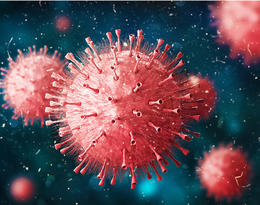 JAK ROZMAWIAĆZ DZIECKIEMO EPIDEMIIKORONAWIRUSA?1. BĄDŹ SPOKOJNY, OPANOWANYZadbaj o swój spokój, swoje emocje. Twój lęk i panika szybko zostaną dostrzeżone przez dziecko.2. BĄDŹ ŹRÓDŁEM INFORMACJIPamiętaj, że dziecko potrzebuje wiedzieć. Unikając rozmowy, tylko potęgujesz jego niepokój.3. ODPOWIADAJ NA PYTANIASzanuj wszystkie pytania dziecka, nawet te najbardziej dziwaczne. Jeśli dziecko pyta, szanuje Twoje zdanie.4. USPOKAJAJ, BĄDŹ DOSTĘPNYPrzygotuj kilka informacji, które pozwolą opanować lęk dziecka i wzmocnić jego poczucie bezpieczeństwa. Porozmawiaj z nim o tym, jak radzić sobie z lękiem.5. ZACHOWAJ RUTYNĘ DNIASpójna, codzienna rutyna jest bardzo ważna dla dzieci, ponieważ stwarza poczucie stabilności i przewidywalności. Podkreślaj, że epidemia minie.